EK-2T.C.BAYBURT ÜNİVERSİTESİEğitim Fakültesi Dekanlığı ……………………………….…Bölümü………………………………… Anabilim Dalı BaşkanlığıT.C.BAYBURT ÜNİVERSİTESİEğitim Fakültesi Dekanlığı ……………………………….…Bölümü………………………………… Anabilim Dalı BaşkanlığıT.C.BAYBURT ÜNİVERSİTESİEğitim Fakültesi Dekanlığı ……………………………….…Bölümü………………………………… Anabilim Dalı BaşkanlığıT.C.BAYBURT ÜNİVERSİTESİEğitim Fakültesi Dekanlığı ……………………………….…Bölümü………………………………… Anabilim Dalı BaşkanlığıT.C.BAYBURT ÜNİVERSİTESİEğitim Fakültesi Dekanlığı ……………………………….…Bölümü………………………………… Anabilim Dalı Başkanlığı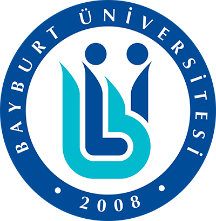 SINAV EVRAKI ZARFI ÖNYÜZÜDok. No:SINAV EVRAKI ZARFI ÖNYÜZÜİlk DüzenlemeTarihiSINAV EVRAKI ZARFI ÖNYÜZÜ…./…./20….SINAV EVRAKI ZARFI ÖNYÜZÜRev. No/Tar.:SINAV EVRAKI ZARFI ÖNYÜZÜSayfa:Eğitim-Öğretim Yılı ve Dönemi20…./20….	Güz	Bahar	YazProgramın AdıDers BilgileriDers BilgileriDersin Kodu ve AdıDersin Verildiği Sınıf ve GrupDersi Veren Öğretim ElemanınınDersi Veren Öğretim ElemanınınUnvanı, Adı ve Soyadı :İmzası	:Unvanı, Adı ve Soyadı :İmzası	:Sınav BilgileriSınav BilgileriSınavın TürüAra Sınav (	) (Birden fazla olması halinde sınavın ismini belirtiniz)Mazeret Sınavı Yarıyıl Sonu Sınavı Bütünleme Sınavı Mezuniyet Sınavı Ek SınavMuafiyet/Yeterlilik SınavıZarf Açıldı ise Nedeni ve Tarihi:Zarfı Açan Kişilerin Ad Soyad ve İmzasıAd Soyad	Ad Soyad	Ad Soyad İmza		İmza		İmza